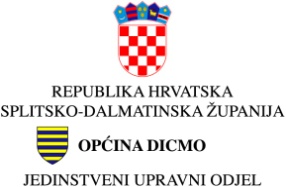 PRIJAVA NEPROPISNO ODBAČENOG OTPADA1.PODATCI O DOJAVITELJU(unos ovih podataka nije obvezatan)2.PODATCI O LOKACIJI, VRSTI,EV.KOLIČINI NEPROPISNO ODBAČENOG OTPADA3.PODATCI O POČINITELJU(ukoliko su poznati)U Dicmu, .................................,201.....godine.IME PREZIME:ADRESA/TELEFON:ULICA I KUĆNI BROJ:OPISNO ODREĐENJE NEPROPISNO ODBAČENOG OTPADA:OPISNO ODREĐENJE VRSTE EV.KOLIČINE NEPROPISNO ODBAČENOG OTPADA:VRIJEME NASTANKA DOGAĐAJA:IME I PREZIME:ADRESA:NAPOMENE KOJE MOGU POMOĆI U OTKRIVANJU POČINITELJA: